ANEXO III– Checklist de Solicitação de Documentação de Fornecedor de fardamentos.  Fornecedor: ______________________________________        Data: _____/_____/_____ Segue abaixo as documentações necessárias para Cadastro de Fornecedor e cumprimento das Boas Práticas:IMPORTANTE ENVIAR:Projeto socioambiental (se houver).Certificado de qualidade (se houver) a homologação será imediata.Obs.: No caso de documentação vencida, anexar o protocolo de solicitação de renovação, o fornecedor só será cadastrado mediante as documentações e se necessário solicitaremos outras documentações pertinentes.Observação:_________________________________________________________________________________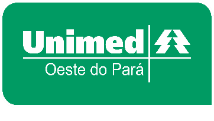 PROCEDIMENTO OPERACIONAL PADRÃOCódigo: FOR CMP 004PROCEDIMENTO OPERACIONAL PADRÃOÁREA/RECURSO PRÓPRIO:OPERADORA/HUOPAtividade: QUALIFICAÇÃO DE FORNECEDORResponsável: Supervisora de comprasAtividade: QUALIFICAÇÃO DE FORNECEDORResponsável: Supervisora de comprasAtividade: QUALIFICAÇÃO DE FORNECEDORResponsável: Supervisora de comprasPESSOA JURIDICA   PESSOA FISICA   Ficha de cadastro preenchida Cópia do RGCarta CNPJ  Cópia do CPFContrato Social  Inscrição do ISS (se aplicável)Alvará de funcionamentoModelo de contrato (se aplicável)Alvará SanitárioNº de inscrição INSS e/ ou PIS